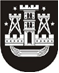 KLAIPĖDOS MIESTO SAVIVALDYBĖS TARYBASPRENDIMASDĖL PRITARIMO REGATOS „BALTIC SAIL“ ORGANIZAVIMUI 2015 METAIS KLAIPĖDOS MIESTE2014 m. gruodžio 18 d. Nr. T2-320KlaipėdaVadovaudamasi Lietuvos Respublikos vietos savivaldos įstatymo 6 straipsnio 13 ir 38 punktais, 16 straipsnio 2 dalies 40 punktu, „Baltic Sail“ organizavimo 2012–2016 metais sutarties, kuriai pritarta Klaipėdos miesto savivaldybės tarybos 2011 m. birželio 23 d. sprendimu Nr. T2-194 „Dėl pritarimo Klaipėdos miesto savivaldybės tolimesnei narystei Baltijos buriavimo asociacijoje“, 14 punktu ir atsižvelgdama į Klaipėdos miesto savivaldybės administracijos Strateginio planavimo grupės 2014 m. lapkričio 26 d. nutarimą (protokolas Nr. STR3-27), Klaipėdos miesto savivaldybės taryba nusprendžia:Pritarti regatos „Baltic Sail“ organizavimui 2015 metais Klaipėdos mieste.Įpareigoti Klaipėdos miesto savivaldybės administraciją, rengiant 2015 metų savivaldybės biudžeto projektą, numatyti lėšas, t. y. 200 000 Lt, reikalingas regatai įgyvendinti.Skelbti šį sprendimą Klaipėdos miesto savivaldybės interneto svetainėje.Savivaldybės meras Vytautas Grubliauskas